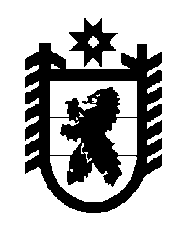 Российская Федерация Республика Карелия    УКАЗГЛАВЫ РЕСПУБЛИКИ КАРЕЛИЯО внесении изменений в отдельные указы Главы                     Республики Карелия 1. Внести в Порядок осуществления дополнительных выплат Главе Республики Карелия и лицам, назначаемым на должности и освобождаемым от должностей Главой Республики Карелия, и лицам, замещающим отдельные государственные должности Республики Карелия, утвержденный Указом Главы Республики Карелия от 30 декабря 2010 года № 198 «О дополнительных выплатах Главе Республики Карелия и лицам, назначаемым на должности и освобождаемым от должностей Главой Республики Карелия, и лицам, замещающим отдельные государственные должности Республики Карелия» (Собрание законодательства Республики Карелия, 2010, № 12, ст. 1667; 2011, № 7, ст. 1043, 1044; 2012, № 9,                   ст. 1603; Официальный интернет-портал правовой информации (www.pravo.gov.ru), 10 ноября 2015 года, № 1000201511100004), следующие изменения:в пункте 1:в абзаце втором слова «первым заместителям Главы Республики Карелия, заместителям Главы Республики Карелия» заменить словами «Первому заместителю Главы Республики Карелия – Премьер-министру Правительства Республики Карелия, заместителям Главы Республики Карелия, членам Правительства Республики Карелия – заместителям Премьер-министра Правительства Республики Карелия, члену Правительства Республики Карелия – Представителю Главы Республики Карелия в Законодательном Собрании Республики Карелия, члену Правительства Республики Карелия – Постоянному представителю Республики Карелия при Президенте Российской Федерации»;в абзаце третьем слова «представителю Главы Республики Карелия в Законодательном Собрании Республики Карелия,» исключить;в абзаце пятом пункта 4 слова «первых заместителей Главы Республики Карелия или заместителей Главы Республики Карелия» заменить словами «Первого заместителя Главы Республики Карелия – Премьер-министра Правительства Республики Карелия, заместителей Главы Республики Карелия или членов Правительства Республики Карелия – заместителей Премьер-министра Правительства Республики Карелия»;пункт 8 изложить в следующей редакции:«8. Осуществление дополнительных выплат членам Правительства Республики Карелия – руководителям органов исполнительной власти Республики Карелия, руководителям органов исполнительной власти Республики Карелия, заместителям Председателя Государственного контрольного комитета Республики Карелия производится в пределах средств фонда оплаты труда, установленных соответствующему органу исполнительной власти Республики Карелия.Осуществление дополнительных выплат Главе Республики Карелия, Первому заместителю Главы Республики Карелия – Премьер-министру Правительства Республики Карелия, заместителям Главы Республики Карелия, членам Правительства Республики Карелия – заместителям Премьер-министра Правительства Республики Карелия, члену Правительства Республики Карелия – Представителю Главы Республики Карелия в Законодательном Собрании Республики Карелия, члену Правительства Республики Карелия – Постоянному представителю Республики Карелия при Президенте Российской Федерации, члену Правительства Республики Карелия – Руководителю Администрации Главы Республики Карелия, первому заместителю и заместителям Руководителя Администрации Главы Республики Карелия, руководителю приемной Главы Республики Карелия, советникам Главы Республики Карелия, помощникам Главы Республики Карелия, пресс-секретарю Главы Республики Карелия, Уполномоченному по правам человека в Республике Карелия, Уполномоченному по правам ребенка в Республике Карелия, Уполномоченному по защите прав предпринимателей в Республике Карелия производится в пределах средств фонда оплаты труда, установленных Администрации Главы Республики Карелия.».2. Внести в Указ Главы Республики Карелия от 12 мая 2006 года № 76 «О ежемесячном денежном поощрении Главы Республики Карелия, лиц, замещающих отдельные государственные должности Республики Карелия и должности государственной гражданской службы Республики Карелия» (Собрание законодательства Республики Карелия, 2006, № 5, ст. 550; 2010, № 11, ст. 1407; 2011, № 7, ст. 1042) следующие изменения:1) абзац второй пункта 1 после цифр «13 – 17» дополнить цифрами                 «, 21»;2) пункт 3 изложить в следующей редакции:«3. Действие настоящего Указа не распространяется на члена Правительства Республики Карелия – Постоянного представителя Республики Карелия при Президенте Российской Федерации и лиц, замещающих должности государственной гражданской службы Респуб-лики Карелия в обособленных  подразделениях органов исполнительной власти Республики Карелия с местонахождением в г. Москве и г. Санкт-Петербурге.».3. Внести в Указ Главы Республики Карелия от 14 мая 2013 года № 20 «О ежемесячном денежном поощрении заместителя Главы Республики Карелия – Постоянного представителя Республики Карелия при Президенте Российской Федерации, лиц, замещающих должности государственной гражданской службы Республики Карелия в обособленных подразделениях органов исполнительной власти Республики Карелия с местонахождением в г. Москве и г. Санкт-Петербурге» (Собрание законодательства Республики Карелия, 2013, № 5, ст. 777) следующие изменения:1) в наименовании Указа слова «заместителя Главы Республики Карелия – Постоянного представителя Республики Карелия при Президенте Российской Федерации» заменить словами «члена Правительства Республики Карелия – Постоянного представителя Республики Карелия при Президенте Российской Федерации»;2) в пункте  1 слова «заместителя Главы Республики Карелия – Постоянного представителя Республики Карелия при Президенте Российской Федерации» заменить словами «члена Правительства Республики Карелия – Постоянного представителя Республики Карелия при Президенте Российской Федерации».4. Действие настоящего Указа распространяется на правоотношения, возникшие  с 11 апреля 2016 года.          Глава Республики  Карелия                                                               А.П. Худилайненг. Петрозаводск11 мая 2016 года№ 65